براساس ماده  7 و 8  آیین نامه برگزاری اردوهای فرهنگی دانشگاه، موارد ذیل توسط امضاء کنندگان تعهد می شود:                                                           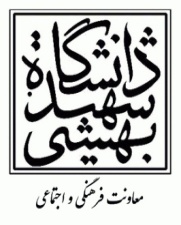 رعایت شئونات، آداب و مقدسات اسلامی                                                        5. حفظ اموال عمومی و متعلق به دانشگاهرعایت احترام و حرمت اشخاص حقیقی و حقوقی                                              6. رضایت کامل جهت شرکت در اردو                                                                  همکاری در تامین امنیت و حفظ آرامش دانشجویان                                           7. رعایت زمانبندی از پیش تعیین شده                                                                                                                        رعایت کلیه ضوابط و مقررات اردو و همکاری با مسئولین                                    8. عدم درخواست هزینه پرداختی در صورت انصراف کمتر از 3 روز مانده به حرکتواحد اعزام کننده:                                                  مسئول اردو:                                                                                                                                     مبلغ سرانه:                                                                                                                                                                                                                                   اسامی دانشجویان مورد تأیید است.                                                                                                                                                                                                                                                           مدیرامور فرهنگی و اجتماعیتوجه: 1.فقط اسامی دانشجویان و  با مشخصات کامل قید شود.                                                                                                                                                                                         امضاء        2.جهت تخصیص سرانه، لیست دانشجویان تهیه شده و پس از تأیید و امضای مدیر فرهنگی، برنامه اردو تحویل داده شود.                                                                                         ردیفنام و نام خانوادگیشماره دانشجوییکد ملیتاریخ تولد(روز.ماه.سال)رشته تحصیلیمقطعتلفن همراهامضاء